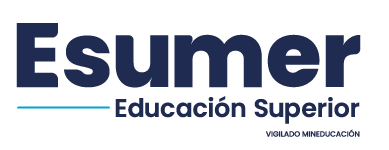 ENCUESTA PROCESO DE AUTOEVALUACION INSTITUCIONALPARA PROFESORES- AIPRO-Esumer está realizando un Proceso de Autoevaluación con el objetivo de mejorar la calidad de sus procesos; para ello, estamos indagando entre los diferentes estamentos sobre los recursos, procesos y resultados formativos y su proyección en el medio. Esto permitirá formular planes de mejoramiento para el aseguramiento de la calidad en A continuación encontrará una serie de enunciados que indagan sobre aspectos generales de la institución. Encontrará preguntas de apreciación y de conocimiento; para ello, debe tener en cuenta las siguientes escalas de respuesta:Por favor, marque en la columna derecha una sola X por pregunta, en la respuesta que considere“Recuerde que su respuesta es muy importante y necesaria para el proceso de autoevaluación que se está llevando a cabo en Esumer”.TIPO DE VINCULACIÓN: Cátedra _________             Tiempo Completo_________NIVEL DE FORMACIÓN: Pregrado________       Especialización________ Maestría________ Doctorado________                                                            NOMBRE DEL PROGRAMA:SUGERENCIAS____________________________________________________________________________________________________________________________________________________________________________________________________________________________________________________________________________________________________________________________________________________________________________________________________________ ______________________________________________________________________________________________________________________________________________________________________________________________________________________________________________________________________________________________________________________________________________________________________________________________________________________________________________________________________________________________________________CODIGO:PD-AIPRO001VERSION:V2FECHA:20/04/2023PAG: 1 de 1CIUDADDIA / MES / AÑOSUBSERIERADICADOEscalaApreciación5Excelente4Bueno3Aceptable2Deficiente1Muy deficienteNSNo sabe, no puede opinarCódigoPreguntasEscala de respuestaEscala de respuestaEscala de respuestaEscala de respuestaEscala de respuestaEscala de respuestaCódigoPreguntas54321NS1-2-cEsumer evalúa permanentemente la pertinencia del Proyecto Educativo Institucional con los procesos misionales y dinámicas organizacionales. 1-3-aLa Institución tiene claramente establecidas las orientaciones y estrategias que promueven la formación integral de los estudiantes. 1-3-aLa Institución promueve el fortalecimiento de la comunidad académica en un ambiente institucional adecuado e incluyente. 1-3-bLa formación integral que reciben los graduados y el desarrollo de pensamiento crítico, se evidencian claramente ante la sociedad. 2-4-aEs adecuada y transparente la forma como la institución convoca, selecciona y promueve la participación de estudiantes, profesores y egresados en la Asamblea General de delegados. 2-4-dSe destaca la eficiencia, trasparencia y buenas prácticas de los órganos de gobierno universitario y sus integrantes. 3-7-dLa estructura y la función administrativa de Esumer son eficientes en el desarrollo de la docencia, la investigación, internacionalización, extensión y proyección social. 3-7-dLa estructura y la función administrativa de Esumer son eficientes en el desarrollo de la docencia, la investigación, internacionalización, extensión y proyección social. 3-8-fLa institución cuenta con mecanismos, plataformas, medios de comunicación y recursos humanos apropiados para mantener a la comunidad educativa interconectada. 3-8-fLos mecanismos, plataformas y medios de comunicación utilizados por la institución proveen información pertinente, actualizada y veraz sobre las políticas, servicios, actores y dinámicas institucionales. 3-9-bSe destaca la capacidad de gestión (liderazgo, integridad e idoneidad) del personal responsable de la dirección de la institución y sus dependencias. 3-10-bLas colecciones bibliográficas, documentales y de archivo, bases de datos y revistas disponibles por la institución son suficientes, pertinentes y actualizadas para respaldar las labores académicas.3-11-eLos ambientes de aprendizaje disponibles por la institución para el desarrollo de las distintas actividades curriculares y extracurriculares son accesibles y de alta calidad. 4-14-cLa institución convoca y promueve la participación de los diferentes estamentos en el análisis, rediseño de procesos institucionales y la consecución de metas y propósitos comunes. 4-15-cLas políticas y estrategias institucionales para la de gestión de la calidad, la autoevaluación y planeación en las distintas áreas de desarrollo, unidades académicas y administrativas, son claras y adecuadas. 5-17-cPermanentemente la institución genera ambientes para la discusión crítica sobre la ciencia, la tecnología, la innovación, el arte, la cultura, los valores, la sociedad y el Estado. 5-17-dLas estrategias y políticas de formación integral, flexibilidad curricular, internacionalización e interdisciplinariedad, son claras y pertinentes. 5-18-cLos procesos de seguimiento, evaluación y ajuste a los mecanismos de evaluación estudiantil que realiza la institución favorecen el logro de resultados de aprendizaje en los estudiantes. 5-20-cLas políticas, estrategias y apoyos destinados por la institución para la creación, modificación, extensión y cierre de programas académicos son eficientes. 5-20-dLa participación de los cuerpos colegiados en la evaluación de procedimientos orientados a la creación, modificación, extensión y cierre de programas, está claramente definida en las políticas institucionales. 6-21-aLa institución cuenta con políticas y estrategias eficientes para favorecer la formación investigativa de los estudiantes en los programas de pregrado y posgrado. 6-21-bLa institución cuenta con políticas eficientes y recursos que pone a disposición de los profesores para el desarrollo de proyectos de investigación, desarrollo tecnológico, innovación o de creación artística. 6-21-bLas estrategias y recursos que la institución pone a disposición de los profesores para socializar y publicar resultados de investigación, desarrollo tecnológico, innovación o de creación artística, son pertinentes. 6-22-dLa institución cuenta con políticas claras y eficientes para asignar los tiempos destinados a los proyectos de investigación docente. 6-22-gLa institución ofrece apoyo administrativo y financiero para el desarrollo y gestión de la investigación, la creación de empresas y de planes de negocios (centros de incubación y financiación empresarial, los centros de investigación y desarrollo tecnológico y la creación artística y cultural). 7-23-bLos aportes de la institución al estudio y a la solución de problemas regionales, nacionales e internacionales son pertinentes. 7-23-cLos programas y actividades de investigación, desarrollo tecnológico y de extensión o proyección social que realiza Esumer son pertinentes con el área de acción de la Institución. 9-27-aLas políticas de bienestar institucional benefician a toda la comunidad universitaria. 9-27-bLos programas de bienestar universitario son adecuados, pertinentes y accesibles. 9-27-cLa institución cuenta con los recursos humanos, económicos, técnicos, tecnológicos y de infraestructura suficientes para garantizar el óptimo desarrollo de los programas de bienestar universitario.9-27-dLa institución promueve de manera adecuada los servicios de bienestar universitario9-27-gLa institución, aplica un protocolo para la prevención, detección y atención de violencias y cualquier tipo de discriminación basada en género. 10-28-aEsumer aplica un Estatuto Profesoral que posibilita la selección, vinculación, cualificación y promoción de los docentes de la Institución, así como los estímulos aplicados al desempeño y producción investigativa. 10-28-bLos mecanismos establecidos para la elección de representantes profesorales en los órganos de decisión se aplican de manera clara y transparente.10-28-eEstán claramente definidos los mecanismos para la elección de representantes docentes en los organismos de decisión institucional y son de conocimiento general. 10-29-cLa institución cuenta con un núcleo de profesores de cátedra y Tiempo completo suficiente y adecuado para el cumplimiento de las funciones de docencia, investigación y extensión. 10-29-dEn la institución existen y se aplican mecanismos de selección, vinculación y contratación de profesores que propenden por la consolidación de una comunidad académica comprometida con las funciones de docencia, investigación y extensión. 10-29-eExisten y se aplican criterios para definir las responsabilidades de los profesores (en docencia, investigación, extensión y administrativas), de acuerdo con la categoría en el escalafón.10-29-gLa distribución de las labores de docencia, investigación, extensión y administrativas asignadas a los profesores se realiza de manera apropiada y pertinente con las condiciones de calidad e infraestructura disponible. 10-30-bExiste un escalafón docente con categorías académicas que permitan la movilidad, cualificación y promoción profesional de los profesores. 10-30-cLa institución cumple con los criterios y mecanismos definidos para determinar la asignación salarial y los estímulos a los profesores.10-31-bLos programas de desarrollo profesoral implementados por la institución son pertinentes y accesibles. 10-31-cExisten y se aplican criterios de reconocimiento y estímulo al ejercicio calificado de las funciones misionales.10-31-dLos procesos de evaluación aplicados a profesores han tenido un impacto positivo en el proceso docente. 10-31-eLos programas de formación y capacitación realizados han tenido un impacto positivo en el proceso decente. 11-33-bEsumer aplica las condiciones de ingreso, permanencia, evaluación, graduación, derechos y deberes de los estudiantes, que establece el Reglamento académico. 11-33-cLa institución aplica criterios de promoción, transferencia y grado de los estudiantes de manera clara y transparente.11-33-dSe destaca la participación de los estudiantes en los organismos de decisión de la Institución. 11-33-eEstán claramente definidos los mecanismos para la elección de representantes estudiantiles en los organismos de decisión institucional y son de conocimiento general. 11-33-fEsumer cuenta con políticas claras sobre equidad de género. 11-34-eSon claras y adecuadas las estrategias que se aplican para garantizar la integración de los estudiantes a la institución en consideración a su heterogeneidad social y cultural. 11-34-fLa institución desarrolla programas orientados a disminuir la deserción estudiantil e identificar las causas que la originan. 11-34-gLa institución tiene claramente definidos los criterios y estrategias para admitir estudiantes procedentes de otras Instituciones nacionales e internacionales. 11-34-hLa institución aplica políticas y estrategias claras para la admisión y permanencia de los estudiantes. 11-35-cLa institución aplica de manera transparente los criterios establecidos para asignación de apoyos estudiantiles 11-35-dLos convenios que tiene Esumer con entidades e instituciones educativas locales, nacionales e internacionales facilitan el ingreso y permanencia de los estudiantes. 11-35-eLa institución mantiene informada a la comunidad académica sobre los sistemas de crédito, becas, subsidios, apoyos económicos y estímulos ofrecidos.11-35-fLa institución aplica procedimientos de control para garantizar que los estudiantes beneficiados con los apoyos institucionales hagan buen uso de éstos en los tiempos previstos para su graduación. 12-36-eLa institución aplica políticas y mecanismos eficientes para garantizar la relación e interacción de los egresados con sus respectivos programas académicos. 12-38-bLos servicios que ofrece la Institución para facilitar la incorporación de los egresados al ámbito laboral son pertinentes. 12-38-cLa contribución de los egresados en las funciones de docencia, investigación y extensión de Esumer es pertinente. ELABORADO POR:REVISADO POR:APROBADO POR:CONVENCIONES NOMBRE:NOMBRE:NOMBRE: PD: Proceso DocenteCARGO:CARGO:CARGO: AIPRO: Autoevaluación Institucional ProfesorLos espacios sombreados son para uso exclusivo de la InstituciónLos espacios sombreados son para uso exclusivo de la InstituciónLos espacios sombreados son para uso exclusivo de la InstituciónSIACES 2023